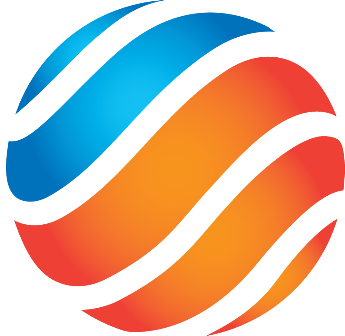 «Бриз ALVEOLE» за ціною 
299 000 грн. 00 коп., з урахування ПДВ.Апарат ШВЛ «Бриз ALVEOLE» - апарат штучної вентиляції легенів з забезпеченням інгаляційного наркозу. Забезпечує  довгострокову штучну вентиляцію легенів (ШВЛ) у дорослих пацієнтів та дітей після 6 років в умовах відділень інтенсивної терапії та реанімаційних відділень стаціонарних медичних закладів. В апаратах  передбачена можливість проведення інгаляційного наркозу з використанням закису азоту.Відмінною рисою апаратів є можливість проведення дезінфекції внутрішньої частини дихального контуру без його розбирання, термічним пароповітряним способом за допомогою парогенератора, що входить у комплект поставки. Кондиціювання (зволоження та підігрів) дихальної суміші здійснюється зволожувачем, що забезпечує нормальні умови при проведенні тривалої штучної вентиляції легенів.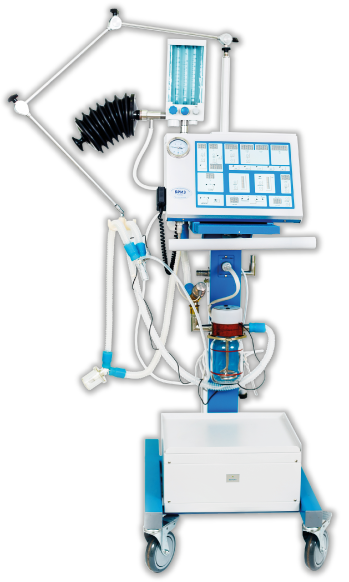 